Муниципальное бюджетное дошкольное образовательное учреждениедетский сад «Теремок» г. ЦимлянскаСценарий тематического педсовета № 2 «Растим здорового ребенка»Разработала:старший воспитатель Александрина Е. В.Цель: расширение знаний педагогов в области воспитания у детей физической культуры с учетом современных требований Задачи:1. Проанализировать эффективность используемых форм и методов организации физкультурной и оздоровительной работы в ДОУ.2. Систематизировать физкультурно-оздоровительную работу, установить взаимодействие педагогов и медицинского работника ДОУ. 3. Расширить знания педагогов с учетом современных требований и социальных изменений по формированию основ физического воспитания и здорового образа жизни. 4. Поиск эффективных форм, использование инновационных подходов и новых технологий при организации физкультурно-оздоровительной работы в ДОУ. Форма проведения педсовета: деловая игра.Повестка педсовета:1.	Вступительное слово «Притча о здоровье». (ст. воспитатель Александрина Е. В).2.	Доклад «Физкультурно-оздоровительная работа в контексте ФГОС ДО». (ст. воспитатель Александрина Е. В).3. Консультация: «Обеспечение двигательной активности и формирование физических качеств в системе физкультурно-оздоровительной работы в соответствии с ФГОС в разных возрастных группах»4. Анализ открытых мероприятий по воспитанию навыков ЗОЖ II младшая группа - Ключ – Войтова М. С.средняя группа - Егорова О.В.5.	 Подведение итогов конкурса «Нестандартное оборудование» (Александрина Е. В.).6.	Деловая игра «Всё о физической культуре дошкольников» 7.	Выработка решения «Итоги педсовета».		Ход педсовета:1. Вступительное слово «Притча о здоровье»«Давным-давно, на горе Олимп жили боги. Стало им скучно, и решили они создать человека и заселить планету Земля. Долго думали они, каким должен быть человек. Один из богов сказал: “Человек должен быть сильным”, другой сказал: “Человек должен быть здоровым”, третий сказал: “Человек должен быть умным”. Но один из богов сказал так: “Если всё это будет у человека, он будет подобен нам”. И, решили они спрятать главное, что есть у человека – его здоровье. Стали думать, решать – куда бы его спрятать? Одни предлагали спрятать здоровье глубоко в синее море, другие - за высокие горы.Как вы думаете, куда спрятали боги здоровье?Один из богов сказал: "Здоровье надо спрятать в самого человека". Так и живёт с давних времён человек, пытаясь найти своё здоровье. Да вот не каждый может найти и сберечь бесценный дар богов!» Значит, здоровье-то оказывается спрятано и во мне, и в каждом из нас и в каждом ребёнке».Искусство долго жить состоит, прежде всего, в том, чтобы научиться с детства следить за своим здоровьем. То, что упущено в детстве, трудно наверстать. Поэтому важным направлением в дошкольном воспитании, является повышение уровня здоровья детей, формирование у них навыков здорового образа жизни (ЗОЖ), а также устойчивой потребности в регулярных занятиях физическими упражнениями.Поэтому главными задачами по укреплению здоровья детей в детском саду являются формирование у них представлений о здоровье как одной из главных ценностей жизни.«Забота о здоровье – это важнейший труд воспитателя. От жизнерадостности, бодрости детей зависит их духовная жизнь, мировоззрение, умственное развитие, прочность знаний, вера в свои силы» В.А. Сухомлинский«Здоровье — это вершина, которую должен каждый покорить сам» — так гласит восточная мудрость.Задача педагогов — научить детей покорять эту вершину.2. Доклад «Физкультурно-оздоровительная работа в контексте ФГОС ДО». (ст. воспитатель Александрина Е. В).        ФГОС представляет собой совокупность обязательных требований к дошкольному образованию. Вместо двух образовательных областей «Физическая культура» и «Здоровье», которые предусматривали ФГТ, в содержании Стандарта представлена образовательная область «Физическое развитие». ФГОС ДО направлен на охрану и укрепление физического и психического здоровья детей, в т.ч. их эмоционального благополучия, формирование общей культуры личности детей, в т.ч. ценностей здорового образа жизни, развития их физических качеств. Важно отметить, что в Стандарте понятие «здоровье» дается более конкретно- психическое и физическое, добавляется новое понятие «Эмоциональное благополучие», акцентрируется внимание на формирование общей культуры личности, ценностей здорового образа жизни.      Во ФГОС ДО задачи образовательной области «Физическое развитие» решаются в трех направлениях: приобретение опыта двигательной деятельности, становление целенаправленности, саморегуляции в двигательной сфере и овладение нормами и правилами здорового образа жизни.         Говоря о модели организации образовательного процесса, следует отметить, что ФГОС ДО также предусматривает комплексно-тематическую модель. Кроме того, в Стандарте акцентируется внимание на предметно-средовой модели, которая состоит в создании условий развития ребенка, а именно создании предметно-пространственной развивающей образовательной среды. Согласно Методическим рекомендациям для ДОУ по составлению основной образовательной программы дошкольного образования на основе ФГОС дошкольного образования и примерной ООП ДО интегрированный подход в дошкольном образовании заключается в осуществлении не только содержательных, но и формальных целей и задач воспитания и развития, а также в установлении системы следующих связей:компоненты содержания разных разделов программы (межвидовая интеграция);взаимодействие методов и приемов воспитания и обучения (методическая интеграция);синтез детских видов деятельности (деятельностная интеграция);интеграция различных организационных форм взаимодействия педагогов с детьми и родителями. Требования к условиям реализации образовательной программы:кадровымпсихолого-педагогическим,материально-техническим, финансовым условиям,  к развивающей предметно-пространственной среде.      Важным положением, на котором следует остановиться, являются результаты освоения образовательной программы дошкольного образования.      Во ФГОС ДО планируемые результаты представлены как целевые ориентиры, под которыми понимаются не обязательные для всех детей, появляющиеся или формируемые к определенному возрасту качества, знания, умения, способности, ценности и т, д., а только возможные, вероятностные результаты. В отличие от целей они не соотносятся с возрастом детей, т.е. не определяются во времени. Оценка работников детских садов и самих образовательных организаций на основании результатов развития ребенка не проводится. Оценка развития воспитанников должна осуществляться индивидуально и основывается не на их сравнении с нормой, а путем выявления особенностей индивидуального развития ребенка и анализа, повлиявших на это факторов.Важные позиции содержания ФГОС ДО.     Согласно ФГОС ДО образовательная программа дошкольного образования должна быть направлена на создание развивающей образовательной среды, которая представляет собой систему условий социализации и индивидуализации детей.      Главным источником развития личности в соответствии ФГОС ДО является предметно-пространственная развивающая образовательная среда.  Педагог должен выполнять ряд требований, в соответствии с которыми обеспечивается насыщенность, вариативность, доступность, безопасность среды, трансформируемость пространства и полифункциональность материалов.        Педагог выстраивает взаимодействие с ребенком в совместной, коллективно-распределенной, партнерской деятельности.  В разделе «Требования к кадровым условиям реализации Программы» Стандарта говорится о том, что педагогические работники должны обладать основными компетенциями, необходимыми для создания социальной ситуации развития детей. Перечислим эти компетенции.      Это обеспечение эмоционального благополучия через: непосредственное общение с каждым ребенком; уважительное отношение к каждому ребенку, его чувствам и потребностям.      Как отмечает С.В. Никольская, «в настоящее время у многих дошкольников наблюдается нарушение эмоциональной сферы – тревожность, неуверенность в себе, неустойчивая самооценка, амбициозность, агрессивность, постоянное фиксирование на собственных эмоциональных переживаниях. В процессе физического воспитания необходимо не только учитывать состояние нервной системы ребенка, но и целенаправленно его корректировать.» В процессе двигательной деятельности педагог может умело корректировать эмоциональное неблагополучие ребенка с помощью деликатного обращения к нему, подбора игровых упражнений и партнера. Так, агрессивного ребенка, который часто испытывает гнев, необходимо часто хвалить и подбадривать в присутствии других детей, подбирать задание, которое он хорошо умеет делать, выполнять упражнение в паре с ним, привлекать к оказанию помощи другим детям.         Это поддержка индивидуальности и инициативы детей через: создание условий для свободного выбора детьми деятельности, участников совместной деятельности, условий для принятия детьми решений, выражения своих чувств и мыслей; не директивную помощь детям, поддержку детской инициативы и самостоятельности в разных видах деятельности (игровой, исследовательской, проектной, познавательной и т.д.)       В методике физического воспитания выделяется индивидуально-дифференцированный подход к детям, который предусматривает объединение их в сходные по ряду признаков подгруппы: по состоянию здоровья (первая, вторая, третья группы здоровья), уровню двигательной активности (гиперактивные, малоподвижные, дети с нормой), уровню сформированности психофизических качеств (высокий, средний, низкий).          Благодаря совместной работе инструктора по физической культуре и педагога-психолога возможно выстраивать образовательный процесс с учетом индивидуальных особенностей детей: возраст, пол, уровень  развития высшей нервной деятельности, (сила, подвижность, уравновешенность  нервных процессов), коммуникативные свойства личности (общительность, замкнутость), индивидуальные особенности психического состояния (тревожность, агрессия, депрессия).Все это позволит продуктивно  построить систему отношений «педагог-ребенок»: выбрать стиль общения, регулировать темп, объем физической нагрузки. Таким образом, реализуя индивидуальный подход к детям в процессе организации двигательной деятельности, важно создавать ситуацию успеха, и ситуацию выбора (партнера, физкультурного оборудования, задания).         В соответствии с ФГОС ДО в приоритете активность самого ребенка. Развивать инициативу у детей в процессе двигательной деятельности можно с помощью эвристических и исследовательских методов (классификация М.Н.Скаткина, И.Я.Лернера). Большое внимание педагогу необходимо уделять развитию инициативы в подвижной игре. В результате целенаправленного руководства подвижной игрой дети могут придумывать ее варианты, новые сюжеты, более сложные игровые задания.         Для того чтобы правильно организовать самостоятельную двигательную деятельность дошкольников, педагогу необходимо соблюдать ряд требований: создать физкультурно-игровую среду, выделить в режиме дня специальное время для самостоятельной двигательной деятельности, при планировании продумать соотношение коллективных и индивидуальных занятий, владеть методами активизации самостоятельной деятельности детей. Это установление правил поведения и взаимодействия в разных ситуациях через: создание условий для позитивных, доброжелательных отношений между детьми, в т. ч. принадлежащими к разным национально-культурным, религиозным общностям и социальным слоям, а также имеющими различные (в т. ч. ограниченные) возможности здоровья развитие коммуникативных способностей детей, позволяющих разрешать конфликтные ситуации со сверстниками; развитие умения детей работать в группе сверстников.         Сокольникова М.Н. в диссертационном исследовании обосновала три этапа процесса воспитания доброжелательных отношений дошкольников к сверстнику на занятиях по физической культуре.      Первый этап направлен на накопление первичного опыта доброжелательных отношений старших дошкольников на физкультурных занятиях и создание единства представлений детей о данных отношениях, их значении для эффективной совместной двигательной деятельности при условии активной обучающей и направляющей роли взрослого.       Главное внимание на втором этапе уделяется целенаправленной организации опыта доброжелательных отношений, который обеспечивает дифференцированный подход к подгруппам детей с учетом уровня освоения данных отношений и создания атмосферы широкой доброжелательности на физкультурных занятиях.       На третьем этапе продолжают широко и вариативно использовать ситуации, требующие сложных и самостоятельных форм взаимодействия: от умения понять эмоциональное состояние сверстника, заметить затруднение, к умению поддержать партнера жестом, словом, положительной оценкой и т.п., оказать конкретную помощь.       Это построение развивающего образования, ориентированного на зону ближайшего развития каждого воспитанника, через: создание условий для овладения культурными средствами деятельности, способствующих развитию мышления, речи, общения, воображения и детского творчества, личностного, физического и художественно-эстетического развития детей; поддержку спонтанной игры детей, ее обогащение, обеспечение игрового времени и пространства; оценку индивидуального развития детей.       Проблемой развития творчества в двигательной деятельности занимались Л.М.Коровина, В.Т.Кудрявцев, Э.Я.Степаненкова, Е.А.Сагайдачная, Т.Н.Яковлева, В.Н.Шебеко, Н.Н.Ермак, В.А.Шишкина, М.В.Мащенко.       Так, метод творческих заданий, который предлагала Л.М.Коровина, строится на варьировании отдельных элементов упражнения (изменение направлений, исходного положения, введение дополнительных действий) и на комбинировании ранее изученных движений. Двигательные эталоны, описанные в парциальной программе развития двигательной активности и оздоровительной работы с детьми 4-7лет В.Т.Кудрявцева, даются не в готовом виде, а в проблемной форме - как игровое экспериментирование, инсценировки, имитация, двигательные парадоксы, перевоплощения, импровизация…      Сегодня важно в организованной образовательной деятельности с детьми использовать следующие активные методы развития: игровые упражнения, дидактические игры с движением, двигательные загадки, проблемные ситуации, экспериментирование и исследование, метод проектов.       Это взаимодействие с родителями (законными представителями) по вопросам образования ребенка, непосредственного вовлечения их в образовательную деятельность, в т.ч. посредством создания образовательных проектов совместно с семьей на основе выявления потребностей и поддержки образовательных инициатив семьи.  Направления работы с семьей:    Информационно-аналитическое, просвещение, информирование, совместная деятельность в системе «педагоги-родители-дети».Формы работы:Диагностические (групповые: родительские конференции; индивидуальные: анкетирование, интервьюирование, беседы, опросы);Познавательные (групповые: психолого-педагогические тренинги, круглые столы, практические семинары; информационно-просветительские6 информационные ширмы, баннеры, тематические выставки, информационные буклеты, газета;Информационные (групповые: родительские собрания, беседы; наглядно-информационные: рекламные буклеты, визитная карточка ДОО, информационные стенды, фотовыставки интернет-ресурсы);Досуговые (групповые: физкультурные праздники и досуги с участием детей и родителей; семейно-творческие: семейные проекты (рукописные книги, дневник наблюдений за ребенком, семейные-альбомы-копилки)).Согласно положениям ФГОС ДО педагог выступает по отношению к ребенку не в роли учителя, а как партнер, и дошкольник занимает не позицию объекта педагогического воздействия, а позицию субъекта, тем самым реализуются субъект-субъектные отношения. В соответствии с методикой физического воспитания часто используемыми приемами в работе инструктора по физической культуре являются команды, распоряжения, указания, сигналы и т.д., посредством которых ребенок должен подчиняться и выполнять то, что говорит взрослый. для развития инициативы, двигательного творчества и самостоятельности детей важно применять метод проблемного обучения, игровой и соревновательный методы.Мозговой штурм. Разгадайте кроссворд.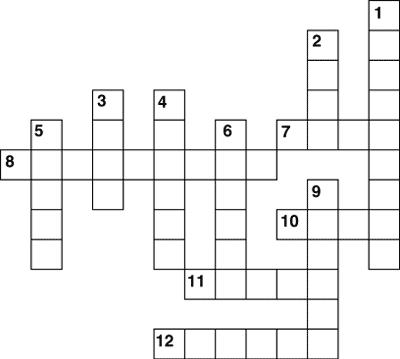 По горизонтали: 7. Вид зимнего спорта 8. Спортивная игра с мячом 10. Игра с мячом на воде 11. На них съезжают с гор зимой  12. Обувь фигуриста По вертикали: 1. Вид спорта, в котором используют ракетку и волан 2. Спортивная обувь 3. Сражение на ринге 4. Игра с мячом на поле 5. Предмет, нужный для игры в хоккей6. Вид спорта, необходимый при защите 9. Подобие коньков для езды по асфальту 2) Педагогические ситуации
1. Прокомментируйте данный диалог.
Разговор двух мам:
- Мой ребенок стал ходить в детский сад и начал часто болеть. Я считаю, что виноваты в этом воспитатели: не присматривают хорошо за детьми.
- Ты права, мой ребенок не болеет, потому что мы сидим с ним дома.
Если бы вы, воспитатели д/с, случайно услышали такой диалог, как бы вы отреагировали?
____________________________________________________________
2. Мама привела ребенка в детский сад и увидела, что в группе открыта фрамуга, выразив недовольство воспитателю группы и выслушав доводы воспитателя, она обратилась в администрацию детского сада.
* Что могла ответить воспитатель на недовольство мамы?
* Права мама?
___________________________________________________________
3. Ребёнок не хочет есть. Бабушка старается заставить его съесть положенную порцию, используя сказку, прибаутки. Мать обещает купить новую игрушку. Отец говорит: «Не хочешь – не ешь». Кто прав?
__________________________________________________________
Блиц – опрос1. Назовите принципы закаливания – три П. (Постоянно, последовательно, постепенно.)2. Назовите насекомых – индикаторов отсутствия у человека навыков гигиены. (Блохи, вши.)3. Какая поговорка учит нас правильному режиму питания? (Завтрак съешь сам, обед раздели с другом, а ужин отдай врагу.)4. Кто такие «совы» и «жаворонки»? (Это люди с разными биологическими ритмами.)5. Почему детям до 15 лет нельзя заниматься тяжёлой атлетикой? (До этого возраста идёт активное формирование скелета.)6. Сколько часов в сутки должен спать человек? (Взрослый – 8 часов, подросток – 9-10, ребёнок – 10-12 часов.)Тест для самооценки профессиональной подготовки по теории и методике физического воспитания дошкольников (презентация).1. Какие задачи предполагают формирование двигательных умений и навыков, развитие психофизических качеств, развитие двигательных способностей.1-воспитательные2-оздоровительные3-образовательные4-коррекционно-развивающие2.Какое положение выражает готовность к действию и создает наиболее выгодные условия для правильного выполнения упражнений?1-рациональное2-исходное3-обычное4-простое3. К какой группе методов относятся перечисленные приемы: показ, подражание, зрительные ориентиры, фотографии, рисунки, схемы.1-физические2-наглядные3-дидактические4. Сознательная, активная деятельность ребенка, характеризующаяся точным и своевременным выполнением заданий, связанных с обязательным для всех играющих правилом, -это..1-двигательный режим2-основные движения3-подвижная игра5. Основной формой организованного систематического обучения физическим упражнениям является…1-подвижная игра2-утренняя гимнастика3-физкультурное занятие4-физкультминутка5-утренняя прогулка6.Обучение дошкольников спортивными играми начинают с…1-соревнований между отдельными детьми2-вопросов к детям3-раздачи пособий4-разучивания отдельных элементов техники игры7. К какой категории физического воспитания относятся гигиенические факторы, естественные силы природы и физические упражнения?1-задачи физического воспитания2-принципы физического воспитания3-формы физического воспитания4-методы физического воспитания5-средства физического воспитанияПредлагаю вашему вниманию «Найди правильный ответ»1. Закончи определение: отсутствие болезни и физических дефектов, но и полное физическое, психическое и социальное благополучие:
•    Здоровье
•    Сон
•    Питание2.Что согласно известному лозунгу, является залогом здоровья:
•    Красота
•    Чистота
•    Доброта3. Как называется наука о здоровье:
•    Физиология
•    Геронтология
•    Валеология4.Существует множество пословиц и поговорок о здоровье. В какой из перечисленных пословиц допущена ошибка:
•    Здоровье за деньги не купишь
•    Здоровье дешевле богатства
•    Здоровье дороже всего на свете5. Состояние, при котором замедляется большинство
физиологических процессов и создаются лучшие условия для восстановления работоспособности организма
•    Сон
•    Игра
•    Отпуск6. Рациональное распределение времени на все виды деятельности и отдыха в течение суток это – 
•    Игра 
•    Занятие
•    Режим дня7. У детей чаще бывает искривление позвоночника и ног, чем у взрослых. Однако дети реже ломают кости, чем взрослые. От наличия какого вещества в костях это зависит? Из каких продуктов питания организм может получить это вещество? Какой витамин необходим организму для усвоения этого вещества костями? Ответ: Это вещество-кальций, он придает костям твердость. Много кальция содержат молочные продукты. Витамин D способствует поступлению кальция в кости и предотвращает рахит. 8. Заяц, воспитанный в клетке, умирает при первом быстром беге. Может ли такое приключиться с человеком? Что такое гиподинамия, и чем она опасна? Ответ: Безусловно, если нетренированный человек будет участвовать в соревновании по бегу. Гиподинамия- малоподвижный образ жизни, опасен тем, что приводит к ослаблению мышечной системы, ожирению, заболеваниям сердца, пищеварительной системы и т. д. 9. В семье два сына. Один из них каждое утро умывается холодной водой, а другой - теплой. Кто из них реже болеет простудными заболеваниями? Почему? Ответ: Холодная вода – средство закаливания, поэтому реже простужается первый мальчик. 10.В весенние месяцы повышаются утомляемость, вялость, раздражительность. Кровоточат десны. На коже могут появляться синяки. Отчего это бывает? Как с этим бороться? Ответ: Это проявление авитаминоза. Весной организм испытывает недостаток витаминов, что можно исправить, употребляя в пищу поливитамины или вводя в свой рацион салаты из моркови, яблок, свеклы, капусты, лука, зелени и т.д. 11.Сколько должен спать человек? В какое время сон эффективнее? Ответ: Восточные мудрецы подметили, что сон до полуночи в два раза эффективнее сна после 12 часов ночи. Поэтому рекомендуется пораньше ложиться и так же рано вставать: спать с 21-23 часов до 6-7 часов. Длительность сна 8-9 часов. 12.От чего зависит здоровье детей? (организация оптимального двигательного режима; прогулка; проветривание; профилактика простуды; безопасно организованная среда; соблюдение режима дня) 13.Вы на прогулке с детьми, пошел дождь. Как это погодное явление превратить в фактор детского развития? (организовать подвижную игру: «Убежим от дождика»; летом в экологически чистом районе использовать как фактор закаливания) и т.п.14.Детский туризм это - … (прогулки и экскурсии)."Организация здоровьесберегающей работы"1.Назовите формы организации здоровьесберегающей работы:физкультурные занятия самостоятельная деятельность детей подвижные игрыутренняя гимнастика (традиционная, дыхательная, звуковая) двигательно-оздоровительные физкультминутки физические упражнения после дневного снафизические упражнения в сочетании с закаливающими процедурами физкультурные прогулки (в парк, на стадион) физкультурные досуги спортивные праздники2. Назовите виды здоровьесберегающих технологий (дыхательная гимнастика, гимнастика для глаз самомассаж, пальчиковая гимнастика, гимнастика бодрящая после сна, коммуникативные игры, сказкотерапия, динамические паузы).Наша игра подошла к концу. И мы должны с Вами подвести итоги сегодняшней работы. Я прошу вас заполнить анкету-интервью, в которой вы выразите отношение к участию в игре. А итоги нашей игры подведут жюри.Жюри отметило работу обеих команд- все педагоги активно работали, знают, как организовать работу по здоровьесберегающему направлению, знают методику проведения здоровьесберегающих технологий.Анкета для педагогов.
1. Больше всего мне понравилось….
2. Самым полезным для меня было…
3. Мои пожелания и предложения….Решение педсовета:1. Творческой группе педагогов разработать программу «Мы здоровыми растем» по здоровьесбережению воспитанников. Представить презентацию программы на итоговом педагогическом совете.Ответственные: творческая группа педагогов ДОУ.Срок: 29.05.2019г.2. Продолжать работу по физическому развитию детей в соответствии с возрастными требованиями и требованиями ФГОС ДО.Ответственные: воспитатели. Срок: постоянно.3. Максимально увеличить время пребывания детей на свежем воздухе с обязательной организацией двигательной активностиОтветственные: воспитатели.Срок: в течение года4. Продолжать пропагандировать здоровый образ жизни среди родителей через различные формы работы: родительские собрания, уголки здоровья, информационные стенды, буклеты, памятки, беседы, консультации, развлечения с участием родителей и т. д.Ответственные: воспитатели.Срок: в течение года 5. Продолжать работу по оздоровлению и закаливанию детей:  разработать систему игр для холодного времени года, учитывая возрастные особенности детей.Сроки: 16.12.2019г.Ответственные: воспитатели.6. Привлекать родителей к организации и оснащению развивающей предметно- пространственной среды для развития двигательной активности детей во всех возрастных группах.Ответственные: воспитатели.Срок: в течение года7. Воспитателям групп систематизировать индивидуальную работу с детьми по физическому развитию и укреплению здоровья.Ответственные: воспитатели.Срок: в течение года«Найди правильный ответ»1. Закончи определение: отсутствие болезни и физических дефектов, но и полное физическое, психическое и социальное благополучие:•    Здоровье•    Сон•    Питание2.Что согласно известному лозунгу, является залогом здоровья:•    Красота•    Чистота•    Доброта3. Как называется наука о здоровье:•    Физиология•    Геронтология•    Валеология4.Существует множество пословиц и поговорок о здоровье. В какой из перечисленных пословиц допущена ошибка:•    Здоровье за деньги не купишь•    Здоровье дешевле богатства•    Здоровье дороже всего на свете5. Состояние, при котором замедляется большинство физиологических процессов и создаются лучшие условия для восстановления работоспособности организма•    Сон•    Игра•    Отпуск6. Рациональное распределение времени на все виды деятельности и отдыха в течение суток это – •    Игра •    Занятие•    Режим дня7. У детей чаще бывает искривление позвоночника и ног, чем у взрослых. Однако дети реже ломают кости, чем взрослые. От наличия какого вещества в костях это зависит? Из каких продуктов питания организм может получить это вещество? Какой витамин необходим организму для усвоения этого вещества костями? ______________________________________________________________________________________________________________________________________________________________________________________________________8. Заяц, воспитанный в клетке, умирает при первом быстром беге. Может ли такое приключиться с человеком? Что такое гиподинамия, и чем она опасна?______________________________________________________________________________________________________________________________________________________________________________________________________ 9. В семье два сына. Один из них каждое утро умывается холодной водой, а другой - теплой. Кто из них реже болеет простудными заболеваниями? Почему? ______________________________________________________________________________________________________________________________________________________________________________________________________10.В весенние месяцы повышаются утомляемость, вялость, раздражительность. Кровоточат десны. На коже могут появляться синяки. Отчего это бывает? Как с этим бороться?________________________________________________________________________________________________________________________________________________________________________________________________________________________________________________________________________11.Сколько должен спать человек? В какое время сон эффективнее?______________________________________________________________________________________________________________________________________________________________________________________________________ 12.От чего зависит здоровье детей? ______________________________________________________________________________________________________________________________________________________________________________________________________13.Вы на прогулке с детьми, пошел дождь. Как это погодное явление превратить в фактор детского развития? ______________________________________________________________________________________________________________________________________________________________________________________________________14.Детский туризм это - _____________________________________________"Организация здоровьесберегающей работы"1.Назовите формы организации здоровьесберегающей работы:____________________________________________________________________________________________________________________________________________________________________________________________________________________________________________________________________________________________________________________________________________________________________________________________________________2. Назовите виды здоровьесберегающих технологий:____________________________________________________________________________________________________________________________________________________________________________________________________________________________________________________________________________________________________________________________________________________________________________________________________________ Анкета для педагогов.1. Больше всего мне понравилось…._________________________________________________________________________________________________________________________________________________________________________________________________________________________________________2. Самым полезным для меня было…________________________________________________________________________________________________________________________________________________________________________________________________________________________________________3. Мои пожелания и предложения….___________________________________________________________________________________________________________________________________________________________________________________________________________________________________________________________________________________________________________	Анкета для педагогов.1. Больше всего мне понравилось…._________________________________________________________________________________________________________________________________________________________________________________________________________________________________________2. Самым полезным для меня было…________________________________________________________________________________________________________________________________________________________________________________________________________________________________________3. Мои пожелания и предложения….___________________________________________________________________________________________________________________________________________________________________________________________________________________________________________________________________________________________________________